设 备 档 案 移 交 目 录（自制）设备名称：（尽量详细准确，可加产品型号、品牌名等限定）立卷单位：               立卷人：         立卷部门负责人：           移交人：          移交人联系方式：接收人：                                    接收日期：设备档案归档流程：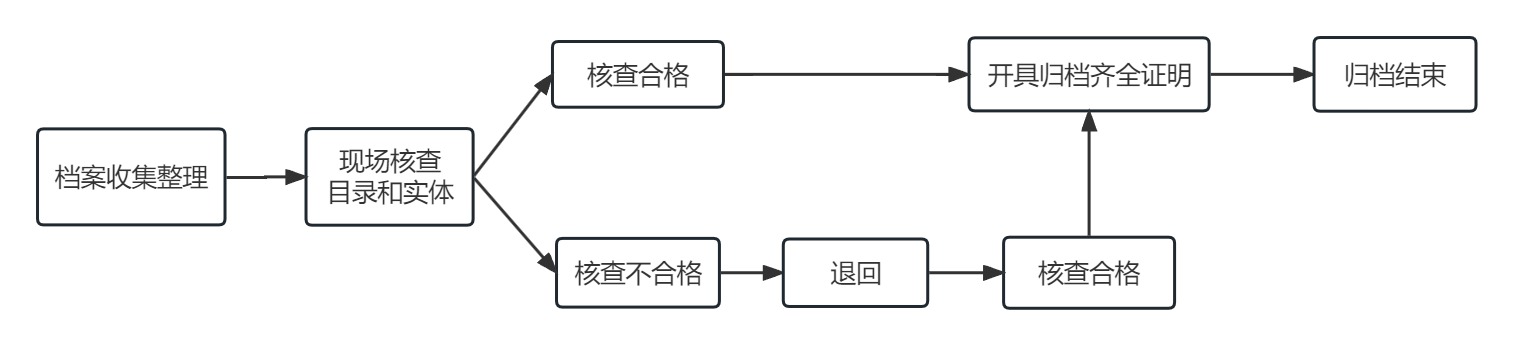 设备档案预立卷说明：设备档案必须在采购当年完成预立卷工作，立卷年参考合同和发票日期。除发票以外的所有文件必须为原件。移交目录所列归档文件原则上为必归项，如有特殊情况无法提供，需特别说明。请按照文件产生的自然顺序排序，顺序可参考移交目录。移交目录所列文件题名为参考，可提供性质相似的文件，具体题名以文件实体为准。移交目录的各项内容需要填写准确，无空项。移交目录需签章完备，一式两份，移交人和接收人各执一份。序号文件题名日期页数备注1调研/论证报告****年**月**日2科研项目请示、批复文件或项目任务书等/专项经费情况说明及采购明细表3外购件发票复印件复印件必须清晰4外购件合格证/质量证明文件（厂家原件）5设计方案及图纸6测试报告、实验数据7安装调试计划8自制设备鉴定表/鉴定报告9培训记录及总结材料10试运行一个月记录11仪器维护保养和安全操作规程12开箱照片及设备照片131415